PREDAVANJE POLICISTA O MEDVRSTNIŠKEM NASILJU IN VARNI RABI PIROTEHNIKEV sklopu decembrskih delavnic gibanja, prehrane in duševnega zdravja smo na OŠ Prevole organizirali predavanje policista o medvrstniškem nasilju in varni uporabi pirotehnike. V našo sredino smo povabili vodjo policijskega okoliša s Policijske postaje Dolenjske Toplice g. Edvarda Kramarja. Obiskal nas je v petek, 15. decembra, in z učenci od 1. do 9. razreda spregovoril o omenjenih aktualnih temah.Policist je najprej razložil, kaj se skriva pod pojmom medvrstniško nasilje, pri tem je izpostavil dejanja, ki se predvsem dogajajo v šolskem prostoru. Poudaril je, da so posledice takega nasilja lahko zelo hude, ponazoril jih je z žalostnimi primeri iz prakse. Učenci so nato z zanimanjem prisluhnili predavanju o pirotehniki. Spregovoril je o vrstah pirotehničnih izdelkov, o dovoljenem času njihove uporabe, o nevarnem nakupu le-teh na črnem trgu (manjša kakovost) ter opozoril, da je prepovedana predelava, lastna izdelava ter preprodaja omenjenih izdelkov.Poudaril je, da šolarji oz. mladoletne osebe do 15. leta starosti ne smejo uporabljati pirotehničnih izdelkov, če niso pod nadzorom staršev ali skrbnikov. Predstavil je ukrepe, ki sledijo kršiteljem.Za konec nam je pokazal nekaj slikovnega gradiva in posnetke pričevanj ljudi, ki so se zaradi nepremišljene uporabe pirotehničnih izdelkov telesno poškodovali. Ob teh prizorih so se nam zresnili obrazi. Naš namen je bil, da z opozarjanjem na nevarnosti in možnimi posledicami takega početja skupaj pripomoremo k preprečevanju in zmanjševanju posledic. Upam, da nam je to uspelo.Amalija Zajc, OŠ Prevole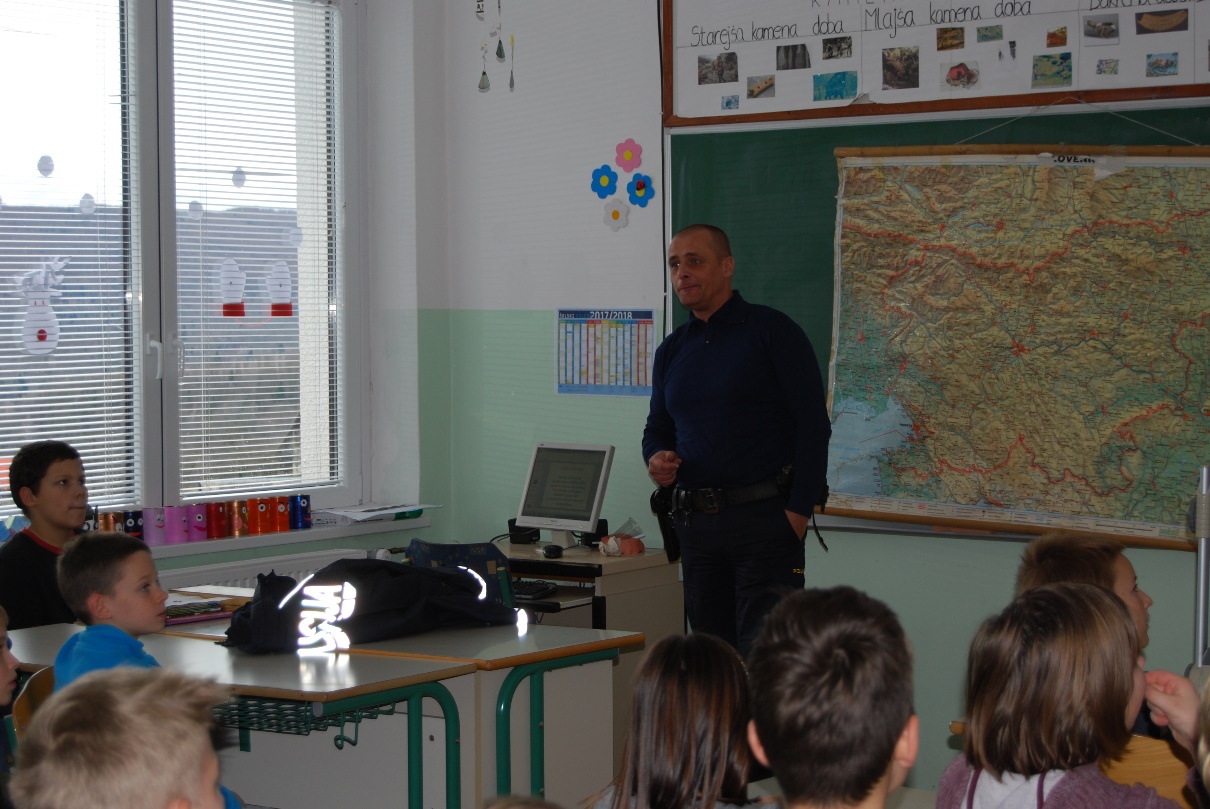 